Guided lakefishing trips with professional fishingguide  - what to know?Fishing guide has over 20-years of experience of fishing and works as a full time professional fishing guide during the summer time in the whole region of Tervo-Kuopio-Varkaus-Tahko (Nilsiä) area.The boat, motors, fishing equipment, sonars & gears are new (2016) and boat is inspected as a rental boat. (includes life ring, torch, emergency pack etc..)Safety comes first in my trips! So I provide lifejackets. Also safety plan and emergency courses have been done by the captain. A valid certificate to drive a rental boat also exists.How about fishing?When fishing in the lake with customers, the main goal is of course to catch fish. This is easy because I use the latest sonar technology and also I know the best places to fish. The equipments are new and boat is always clean for the next groups to come in. The fishing gears are always provided by the fishing guide!Personally, I want that customer learns new fishing techniques and how to fish in Finland after the trip. Memories are usually caught with a camera to remember long after the trip and these pictures are free to use if taken. Guide can send them example by e-mail given by the customer. Caught fish catch are served under ice during the day and quality is perfect for making food afterwards. Fish can be made to fillets after the trip!Boat is always included: fishing guide, fishing gears, life jackets, boat rental, used petrol, insurance (always customer should have besides a travel insurance of course.)Usually it is very certain, we catch fish despite the weather. I am making everything that we are having nice moments in the waters in my guided trips. We can have a break while eating lunch in island if wanted. I want that you feel yourself comfortable also in my trips! Rain jackets and gears can be asked separately if needed before the trip.For Pike, jigging with softbaits or casting bigger baits near the shore is most effective.For Pike, Perch and Zander or “pike perch” the jigging style is the most effective. Every customer is having their own set and I always provide everything needed in the trip.Fishing time: 3-8 hours or many short trips / day!For more, check www.lohimaafishing.com OR @teemuopas on Instagram. 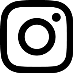 